На аппаратчика  ХВО  возможно воздействие следующих опасных и вредных производственных факторов:расположение рабочих мест на значительной высоте (глубине) относительно поверхности земли;загазованные помещения и колодцы;движущиеся машины и механизмы, подвижные части технологического оборудования;повышенные уровни шума и вибрации;повышенная или пониженная влажность воздуха;повышенная или пониженная подвижность воздуха;падающие и отлетающие предметы, инструмент, обрабатываемый материал, части технологического оборудования;образование взрывоопасных смесей газов;повышенный уровень ультрафиолетового и инфракрасного излучения;недостаточная освещенность рабочей зоны;водяные струи высокого давления;газообразные вещества общетоксического и другого вредного воздействия;повышенная запыленность воздуха рабочей зоны;патогенные микроорганизмы (биологический фактор) в сточных и природных водах;яйца гельминтов в сточных водах;стесненность рабочего места.Методы и средства защитыОСНОВНЫЕ МЕТОДЫ ЗАЩИТЫ ЧЕЛОВЕКАОдним из основных методов защиты человека от воздействия вредных производственных факторов является установление ПДУ (ПДК) воздействия (нормирование); собственно защита осуществляется путем снижения уровня вредных факторов до уровней, не превышающих предельно допустимых.С технической точки зрения, наиболее перспективным методом защиты является совершенствование конструкций машин и технологических процессов, их замена на более прогрессивные, обладающие минимальным уровнем физических вредных производственных факторов и выделением вредных веществ.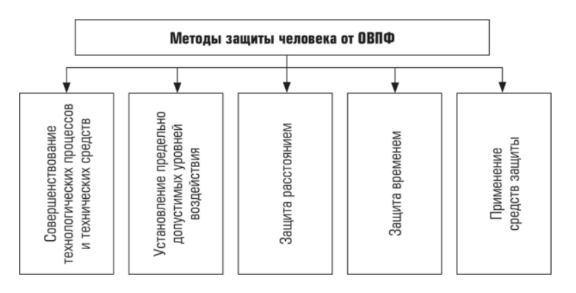 Основные методы защиты человека от вредных производственных факторовПри невозможности исключения воздействия вредных факторов используют следующие методы защиты:удаление человека на безопасное расстояние от источника вредного фактора (защита расстоянием);уменьшение времени пребывания в зоне действия вредного фактора (защита временем);применением средств защиты.Средство защиты человека — это средство, предназначенное для предотвращения или уменьшения воздействия на работника опасных и (или) вредных производственных факторов.Средства защиты подразделяются на:средства коллективной защиты, обеспечивающие защиту всех работников данного производства, связанные конструктивно и (или) функционально с производственным оборудованием, производственным процессом, производственным помещением (зданием) или производственной площадкой;средства индивидуальной защиты, обеспечивающие защиту одного человека и надеваемые на тело человека или его части.​Средства коллективной защиты. Требования к средствамСредства коллективной защиты в зависимости от назначения разделяют на классы: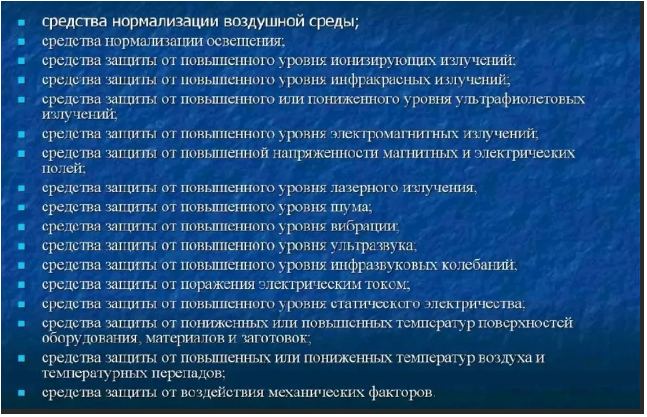 К средствам коллективной защиты относятся: отопление, вентиляция, кондиционирование, звукопоглощение, звукоизоляция, осветительные приборы, различные экраны, ограждения и др. К средствам защиты предъявляются следующие требования: они не должны быть источником опасных и вредных производственных факторов, должны отвечать требованиям технической эстетики и эргономики. Выбор конкретного типа средства защиты работающих должен осуществляться с учетом требований безопасности для данного процесса или вида работ. Средства коллективной защиты устанавливаются с учетом выявленных опасностей, функционально или конструктивно связаны, с технологическим процессом производства, с оборудованием, элементами управления таким образом, чтобы, в случае необходимости, возникло принудительное действие средства защиты.​​Средства защиты работников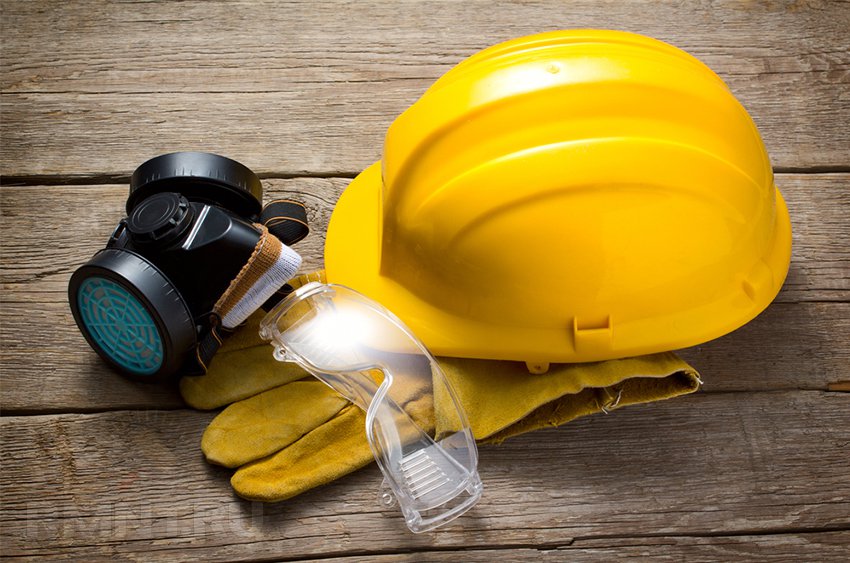 Средства защиты работающих в зависимости от характера их применения подразделяют на две категории:средства коллективной защиты;средства индивидуальной защиты.Применение средств коллективной и индивидуальной защиты: позволяет минимизировать воздействие вредных и (или) опасных производственных факторов на работников, обеспечивает защиту от загрязнений.